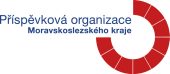 Střední škola, Základní škola a Mateřská škola, Karviná, příspěvková organizaceKomenského 614/2, 735 06 Karviná – Nové MěstoHodnocení akceBESEDA O ZVÍŘATECH V ZIMĚ V LESE.Dne 28. 1. 2021 proběhla ve třídě IX. C ZŠS beseda na téma zvířata v zimě v lese. Žáci si postupně v hodinách pracovní výchovy vyrobili panel se zvířátky, která si sami vytvořili z papírových kartonů. Dále pak přiřadili ke každému zvířeti stopu, kterou za sebou zvěř zanechává. Nakonec postavili krmelec, do něhož dali krmení pro zvířata.Pak nastal den, na který se všichni těšili. Pro žáky byly připraveny soutěže, hry a zajímavosti, vše na téma zvířata v zimě v lese. Všichni si užili zábavu i poučení.V Karviné 28. 1. 2021                                                                Žáci a pedagogové IX. C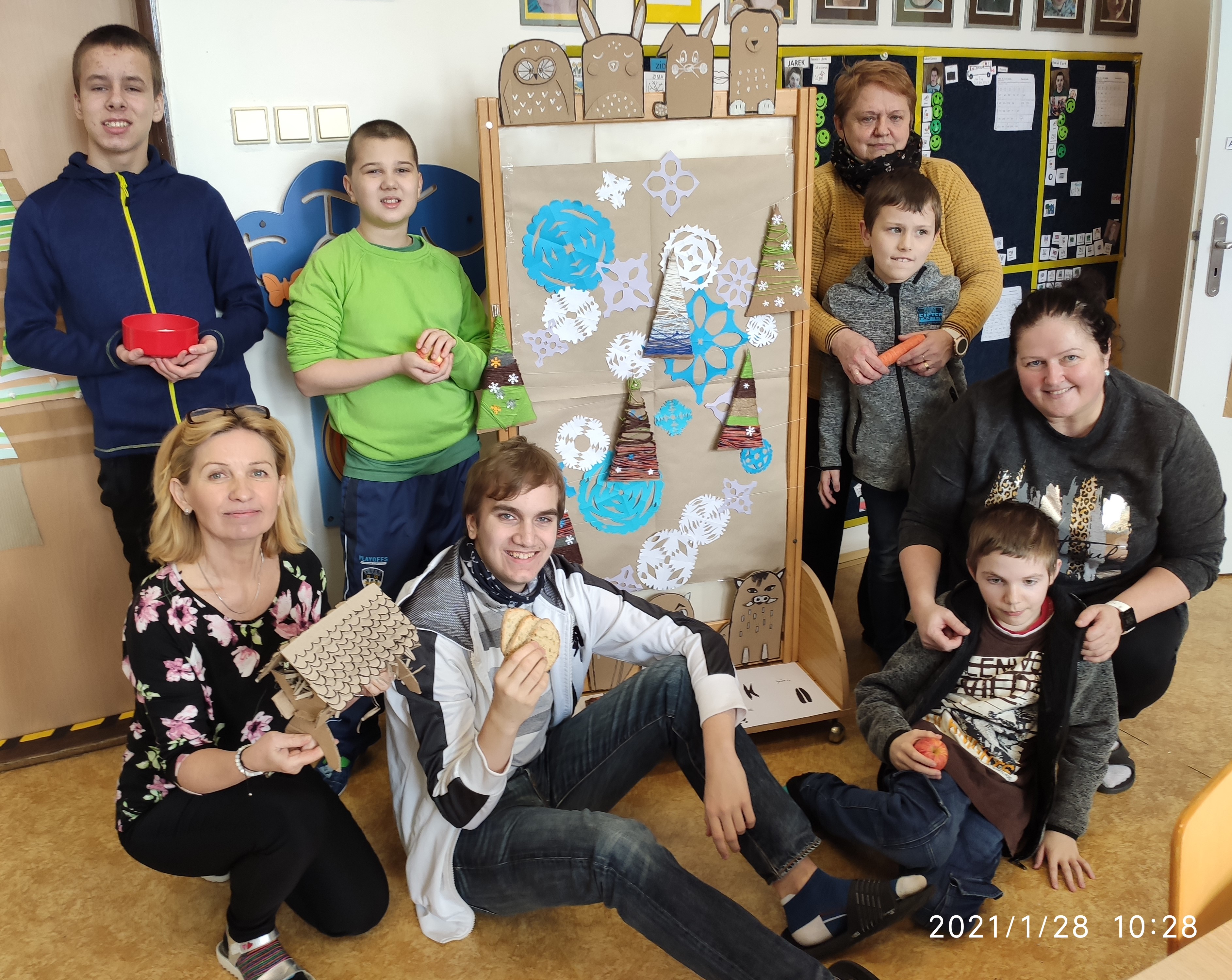 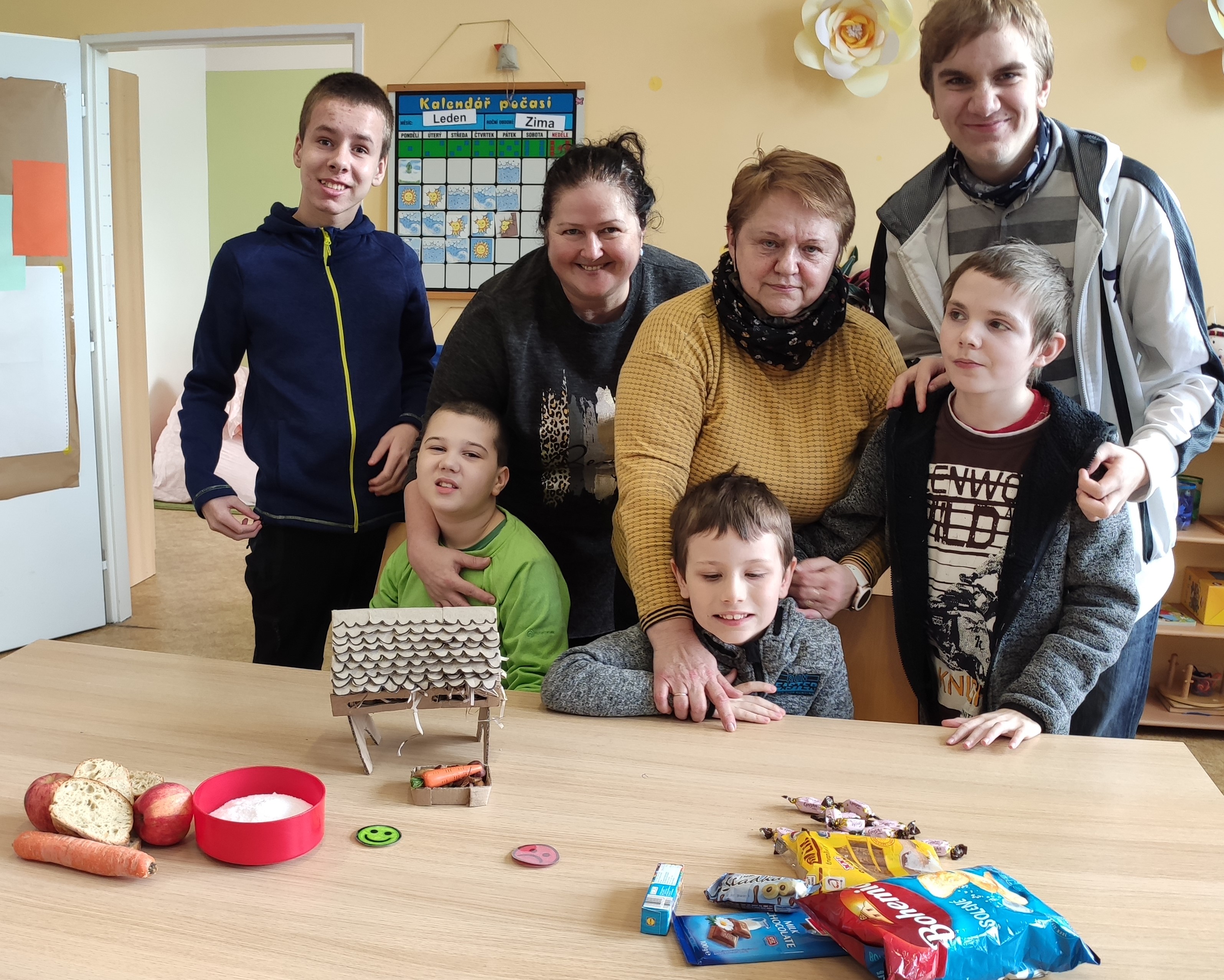 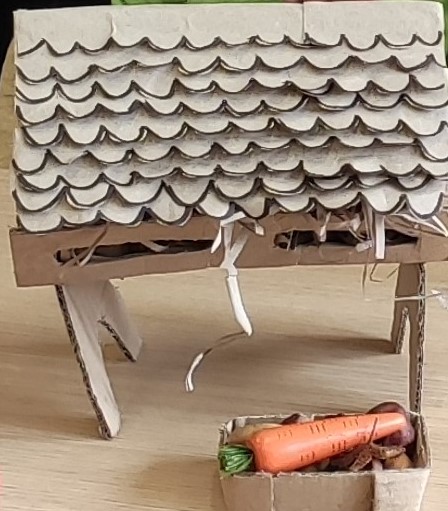 